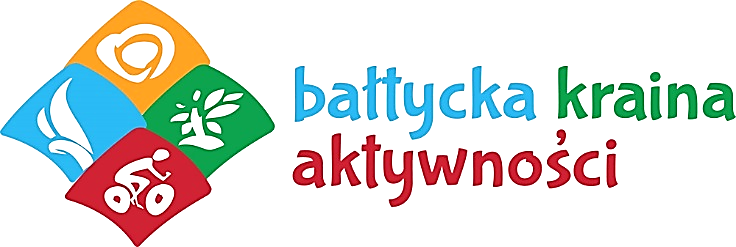                                  ZGŁOSZENIE OBIEKTU GASTRONOMICZNEGODane firmy:Osoba kontaktowa:...............................................Nazwa:..................................................................Adres:...................................................................Kontakt telefoniczny:............................................Adres mailowy:.....................................................NIP:.......................................................................Lokalizacja:Miasto i Gmina KołobrzegGmina Ustronie MorskieGmina SiemyślGmina KarlinoGmina DygowoPodkategorie:RestauracjaBarPubDyskotekaPizzeriaDancingUdogodnienia:weselakomuniestypykonferencjeprzyjęcia urodzinowejubileuszechrzcinywłaściwe zaznaczyćINFORMACJA OWYDARZENIACH, AKTYWNOŚCIACH, IMPREZACH, MIEJSCACH I OBIEKTACHTemat: Pole golfowe „9 dołków”Organizator: AlteFarmData:(cały rok, lipiec, 19.08.2019 itp., w godzinach….)Opis: Duże 9-dołkowe pole golfowe, wypożyczalnia sprzętu, baza noclegowa, nauka gry w golfaStrona www: www.9dolkow.euLokalizacja: Koszuty Małe, ul. Karela Gota 9Kontakt: 9dolkow@wp.plFoto: załączyć zdjęcie dotyczące danej aktywności (podstawa zdjęcia minimum 1000px)Wideo: jeśli jest proszę dołączyć link